2.1	النظر في حدود القدرة في النطاق من أجل المحطات الأرضية العاملة في الخدمة المتنقلة الساتلية وخدمة الأرصاد الجوية الساتلية وخدمة استكشاف الأرض الساتلية في نطاقي التردد MHz 403-401 وMHz 400,05-399,9، وفقاً للقرار 765 (WRC-15)؛مقدمةيدعم أعضاء جماعة آسيا والمحيط الهادئ للاتصالات دراسات قطاع الاتصالات الراديوية المضطلع بها وفقاً للقرار 765 (WRC-15)، بشأن وضع حدود القدرة في النطاق، والواردة في القسمين 1.3/2.1/4 و2.3/2.1/4 من البند 2.1 من جدول الأعمال بتقرير الاجتماع التحضيري للمؤتمر، وذلك بالنسبة للمحطات التي يُطلب منها حماية الأنظمة الساتلية العاملة بقدرة منخفضة أو متوسطة (أنظمة جمع البيانات (DCS) مثلاً)، من التداخل الضار الناجم عن المحطات الأرضية لوصلات التحكم عن بُعد العاملة في خدمتي استكشاف الأرض الساتلية (EESS) والأرصاد الجوية الساتلية (METSAT)، في نطاق التردد MHz 403-401، والخدمة المتنقلة الساتلية (MSS) في نطاق التردد MHz 400,05-399,9.فيما يتعلق بالنطاق MHz 400,05-399,9يؤيد أعضاء جماعة آسيا والمحيط الهادئ للاتصالات الأسلوب C الوارد في تقرير الاجتماع التحضيري للمؤتمر بشأن هذا البند من جدول الأعمال، كما يؤيدون حدود القدرة المشعة المكافئة المتناحية (e.i.r.p.)، المشار إليها في الجدول 1-3/2.1/4 الوارد في تقرير الاجتماع التحضيري للمؤتمر. ويرى الأعضاء أن هناك حاجة إلى فترة انتقالية حتى 22 نوفمبر 2024، للتأكد من إمكانية استمرار تشغيل وصلات التحكم عند بُعد القائمة لأنظمة خدمة استكشاف الأرض الساتلية (EESS)، بما في ذلك الأنظمة التي سيُبلغ عنها قبل تاريخ 22 نوفمبر 2019.فيما يتعلق بالنطاق MHz 403-401يؤيد أعضاء جماعة آسيا والمحيط الهادئ للاتصالات الأسلوب E الوارد في تقرير الاجتماع التحضيري للمؤتمر بشأن هذا البند من جدول الأعمال. ويرى الأعضاء ضرورة وجود ترتيبات انتقالية لضمان إمكانية استمرار تشغيل وصلات التحكم عن بُعد القائمة لخدمة استكشاف الأرض الساتلية (EESS)، بما في ذلك تلك الأنظمة التي سيُبلغ عنها وتوضع في الخدمة قبل 22 نوفمبر 2019، حتى 22 نوفمبر 2024 أو 2029. (يُتفق على التاريخ خلال المؤتمر WRC-19).ويرى بعض من أعضاء جماعة آسيا والمحيط الهادئ للاتصالات أن من الضروري ضمان استمرار تشغيل وصلات التحكم عن بُعد لجميع الأنظمة الساتلية القائمة والعاملة في إطار خدمة استكشاف الأرض الساتلية (EESS)، حتى تاريخ 22 نوفمبر 2029. وبالتالي، يؤيد الأعضاء الأسلوب E الوارد في تقرير الاجتماع التحضيري للمؤتمر مع فترة انتقالية لتطبيق الحدود الملائمة للقدرة المشعة المكافئة المتناحية (e.i.r.p.)، في هذا النطاق حتى تاريخ 22 نوفمبر 2029.المقترحاتالمـادة 5توزيع نطاقات الترددالقسم IV  -  جدول توزيع نطاقات التردد
(انظر الرقم 1.2)MOD	ACP/24A2/1#50176MHz 410-335,4الأسباب:	يقترح أعضاء جماعة آسيا والمحيط الهادئ للاتصالات إضافة حاشية جديدة في نطاق التردد MHz 400,05-399,9، لتحديد القدرة المشعة المكافئة المتناحية (e.r.i.p.) القصوى، لأي إرسالات من المحطات الأرضية العاملة في الخدمة الساتلية المتنقلة، للتخفيف من التداخل المحتمل بين عمليات التحكم عن بُعد للخدمة المتنقلة الساتلية غير المستقرة بالنسبة إلى الأرض وعمليات أنظمة جمع البيانات غير المستقرة بالنسبة إلى الأرض.ADD	ACP/24A2/2#50177B12.5	في نطاق التردد MHz 400,05-399,9، لا تتجاوز القدرة المشعة المكافئة المتناحية القصوى لأي إرسالات من المحطات الأرضية في الخدمة المتنقلة الساتلية الحد dBW 5 في أي 4 kHz، ولا تتجاوز القدرة المشعة المكافئة المتناحية القصوى لكل محطة أرضية في الخدمة المتنقلة الساتلية الحد dBW 5 في نطاق التردد MHz 400,05-399,9 بأكمله. وحتى 22 نوفمبر 2024، لن يطبق هذا الحد على الأنظمة الساتلية التي استلم مكتب الاتصالات الراديوية بشأنها معلومات تبليغ كاملة قبل 22 نوفمبر 2019 ووضعت في الخدمة قبل هذا التاريخ. وبعد 22 نوفمبر 2024 تطبق هذه الحدود على جميع الأنظمة العاملة في الخدمة المتنقلة الساتلية في نطاق التردد هذا.   (WRC-19)الأسباب:	تُقدم في الحاشية الجديدة حدود البث الملائمة لتشغيل المحطات الأرضية مع فترة انتقالية، وفقاً لنتائج دراسات قطاع الاتصالات الراديوية.MOD	ACP/24A2/3#50180MHz 410-335,4الأسباب:	يقترح أعضاء جماعة آسيا والمحيط الهادئ إضافة حاشية جديدة في نطاق التردد MHz 403-401، لتحديد القدرة المشعة المكافئة المتناحية (e.r.i.p.) القصوى، لأي إرسالات من المحطات الأرضية في خدمة استكشاف الأرض الساتلية، للتخفيف من التداخل المحتمل على عمليات أنظمة جمع البيانات (DCS).ADD	ACP/24A2/4#50181D12.5	في نطاق التردد MHz 403-401، لا تتجاوز القدرة المشعة المكافئة المتناحية القصوى لأي بث للمحطات الأرضية في خدمة الأرصاد الجوية الساتلية وخدمة استكشاف الأرض الساتلية القيمة dBW 22 في أي 4 kHz للأنظمة المستقرة وغير المستقرة بالنسبة إلى الأرض ذات المدار الذي يساوي أوَجّه أو يزيد عن km 35 786 والقيمة dBW 7 في أي kHz 4 للأنظمة غير المستقرة بالنسبة إلى الأرض ذات المدار الذي يقل أوَجّه عن km 35 786، ولا تتجاوز القدرة المشعة المكافئة المتناحية القصوى لكل محطة أرضية في خدمتي الأرصاد الجوية الساتلية واستكشاف الأرض الساتلية القيمة dBW 22 للأنظمة المستقرة وغير المستقرة بالنسبة إلى الأرض ذات المدار الذي يعادل أوجه km 35 786 أو أكثر والقيمة dBW 7 للأنظمة غير المستقرة بالنسبة إلى الأرض بمدار يقل أوَجّه عن km 35 786 في نطاق التردد MHz 403-401 بأكمله.ولا تطبق هذه الأحكام على جميع الأنظمة في خدمة الأرصاد الجوية الساتلية وخدمة استكشاف الأرض الساتلية في نطاق التردد هذا التي استلم مكتب الاتصالات الراديوية بشأنها معلومات تبليغ كاملة قبل 22 نوفمبر 2019 ووضعت في الخدمة قبل هذا التاريخ.وبعد 2024 أو 2029 (يُتفق على التاريخ خلال المؤتمر WRC-19)، تطبق هذه الحدود على جميع الأنظمة العاملة في خدمة الأرصاد الجوية الساتلية وخدمة استكشاف الأرض الساتلية في نطاق التردد هذا، باستثناء الأنظمة الساتلية غير المستقرة بالنسبة إلى الأرض التي استلم مكتب الاتصالات الراديوية بشأنها معلومات تبليغ كاملة قبل 28 أبريل 2007، والتي يمكن زيادة القدرة المشعة المكافئة المتناحية القصوى للمحطات الأرضية في نطاق التردد MHz 402,522-401,898 إلى dBW 12. (WRC-19)     الأسباب:	تُقدم في الحاشية الجديدة حدود البث الملائمة لتشغيل المحطات الأرضية مع فترة انتقالية، وفقاً لنتائج دراسات قطاع الاتصالات الراديوية.SUP	ACP/24A2/5#50189القرار 765 (WRC-15)وضع حدود للقدرة في النطاق من أجل المحطات الأرضية العاملة 
في الخدمة المتنقلة الساتلية وخدمة الأرصاد الجوية الساتلية وخدمة استكشاف 
الأرض الساتلية في نطاقي التردد MHz 403-401 وMHz 400,05-399,9الأسباب:	لم يعد هذا القرار مطلوباً بعد المؤتمر WRC-19.___________المؤتمر العالمي للاتصالات الراديوية (WRC-19)
شرم الشيخ، مصر، 28 أكتوبر - 22 نوفمبر 2019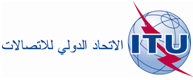 الجلسة العامةالإضافة 2
للوثيقة 24-A20 سبتمبر 2019الأصل: بالإنكليزيةمقترحـات مشتركـة مقدمة من جماعة آسيا والمحيط الهادئ للاتصالاتمقترحـات مشتركـة مقدمة من جماعة آسيا والمحيط الهادئ للاتصالاتمقترحات بشأن أعمال المؤتمرمقترحات بشأن أعمال المؤتمربند جدول الأعمال 2.1بند جدول الأعمال 2.1التوزيع على الخدماتالتوزيع على الخدماتالتوزيع على الخدماتالإقليم 1الإقليم 2الإقليم 3400,05-399,9		متنقلة ساتلية (أرض-فضاء)    220.5   209.5400,05-399,9		متنقلة ساتلية (أرض-فضاء)    220.5   209.5400,05-399,9		متنقلة ساتلية (أرض-فضاء)    220.5   209.5التوزيع على الخدماتالتوزيع على الخدماتالتوزيع على الخدماتالإقليم 1الإقليم 2الإقليم 3402-401		مساعدات أرصاد جوية			عمليات فضائية (فضاء-أرض)			استكشاف الأرض الساتلية (أرض-فضاء)			أرصاد جوية ساتلية (أرض-فضاء)			ثابتة			متنقلة باستثناء المتنقلة للطيران402-401		مساعدات أرصاد جوية			عمليات فضائية (فضاء-أرض)			استكشاف الأرض الساتلية (أرض-فضاء)			أرصاد جوية ساتلية (أرض-فضاء)			ثابتة			متنقلة باستثناء المتنقلة للطيران402-401		مساعدات أرصاد جوية			عمليات فضائية (فضاء-أرض)			استكشاف الأرض الساتلية (أرض-فضاء)			أرصاد جوية ساتلية (أرض-فضاء)			ثابتة			متنقلة باستثناء المتنقلة للطيران403-402		مساعدات أرصاد جوية			استكشاف الأرض الساتلية (أرض-فضاء)			أرصاد جوية ساتلية (أرض-فضاء)			ثابتة			متنقلة باستثناء المتنقلة للطيران403-402		مساعدات أرصاد جوية			استكشاف الأرض الساتلية (أرض-فضاء)			أرصاد جوية ساتلية (أرض-فضاء)			ثابتة			متنقلة باستثناء المتنقلة للطيران403-402		مساعدات أرصاد جوية			استكشاف الأرض الساتلية (أرض-فضاء)			أرصاد جوية ساتلية (أرض-فضاء)			ثابتة			متنقلة باستثناء المتنقلة للطيران